 Curriculum Vitae                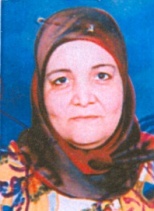 Name: Prof. Dr. Khayria Mohamed Abdel-Gawad 
Address: Botany Department, Faculty of Science, 
Assiut University, Assiut 71516, Egypt. E-mail: khayrea00@yahoo.com
Fax:+20882342708 Sex: Female Date of Birth: December 28,1950, Assiut, Egypt. 
Marital status: Widow, and have 4 sons & daughter 
Citizenship: Egyptian Highest Degree: Doctor of Mycology 1984 
Academic Field: Microbiology (Mycology) Academic Degrees B. Sc. June, 1973 Botany, Assiut University, Egypt. M. Sc. November, 1978 in mycology of mycoflora on the leaf surface 
Thesis: Studies on the phyllosphere and the phylloplane mycoflora of 
some plants. Ph. D. June, 1984 in mycology, mycoflora (Phyllospere and 
phyllopJane fungi ). Thesis: Further studies on the fungal flora of phyllosphere and 
phylloplane of some plants. Previous Position and Professional Background October, 1973- December, 1978 Demonstrator, Botany Department 
Faculty of Science Assiut University, Egypt. December, 1978- June, 1984. Assistant Lecturer, Botany Department, Faculty of Science, Assiut University, Egypt. June, 1984- July, 1990. Lecturer, Botany Department Faculty of       Science ,Assiut University, Egypt. August, 1989- June, 1994 loan to the Kingdurn of Saudi Arabia June, 1990- July,1999. Assistant Professor, Botany Department 
Faculty of Science Assiut University, Egypt. From 1999 – 2010, Professor of Microbiology ,Botany Department, 
Faculty of Science,  Assiut University, Egypt. From 2010 at that day, Professor Emeritus .	•Associate in supervision on Thesis of M.Sc. degree entitled, 1987- 1989. Some physiological studies on fungi isolated from poultry 
feedstuffs. 1997- 2000 Senior in Supervrsion on Thesis of M. Sc. -degree 
entitled, Studies on fungal flora of aerial parts of some medicinal 
plants and effect of some plant extracts on their pathogenic fungi. 2005- 2008 Associate in supervision on Thesis of M.Sc. degree 
entitled, Studies on mycobiota associated with onion (Allium cepa L.) 
cultivated in Assiut. 2007- 2009 Senior in supervision on Thesis of M.Sc. degree 
entitled. Acceleration and enrichment of composting date palm 
residues by introducing different microorganisms.2011- at that day Senior in supervision on Thesis of M.Sc. degree 
entitled.Eco-physiology of algicolous fungi ( Red Sea, Egypt). Awarded researches of Lecturers from Scientific Committee for Promotion the Assistant Professors in October, 2007 from Cairo
University and May 2007 from El-Menia University. Membership and awarded researches in Journal of Botany, Faculty of Science, Assiut University, Egypt. Research InterestsSaprophytic fungi, Air borne fungi, Soil fungi, Plant pathogenic          Fungi,  Keratinophilic and Dermatophytic fungi and mycoflora of 
Agarics. Membership in Academic Mycological Society of Centre of Mycology, Faulty of Science Assiut University, Egypt. Computer skillsWord processing: ProficientPresentation/ Desktop publishing: ProficientInternet: ProficientE-mail/ Communication: ProficientDr. Khayria Mohamed Abdel- Gawad  Assistant Professor Botany Department, Faculty of Science, 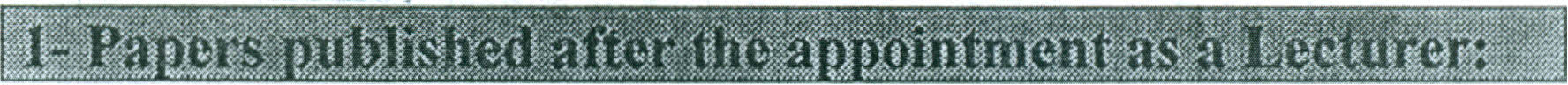 Assiut University, 
Assiut,  Egypt. LIST OF PUBLICATIONS 	1- Khayria M. Abdel-Gawad (1987): Mycoflora of cotton flowers and fungi associated with boll rot in Egyptian cotton .1- Saprophytic fungi. Qatar Univ. Sci. Bull., 7: 135-147.    2-  A. M. Moharram, Khayria M. Abdel-Gawad and S. S.      Mohamed E1- Maraghy (1988): Ecological and physiological studies on fungi associated with human hair. Folia Microbiol.,33:363-371.    3- R. F. Abdou, S. E. Megalla, A. M. Moharram., K. M. Abdel- Gawad, T.B.I. Sherif, A.L.EI-Syed Mahmood and A.E.Lottfy (1989): Cytological effects of fungal metabolites produced by fungi isolated from Egyptian poultry feedstuffs. 1. Basic Microbiol.29 (3): 131-139.   4- K. M. Abdel-Gawad and A. M. Moharram (1989): Keratinophilic fungi from the duck nails in Egypt. 1. Basic Microbio1.29(5): 259-263. 	5- Khayria M. Abdel-Gawad (1989): Fungi on the claws of buffalo and cow inEgypt. J. Basic Microbiol. 29(6):323-328. 	6- M. Moharram and K. M. Abdel-Gawad (1989): Keratinophilic fungi associated with rabbit claws in Egypt. 1. Basic Microbio1.29 (7): 437-440. 7-A.M. Moharram, K. M. Abdel-Gawad, S.E. Megalla and                    A.L.E. Mahmoud (1989): Fungal flora of poultry feedstuff ingredients. 1.Basic Microbiol. 29(8): 491-499. 8- Khayria M. Abdel-Gawad and Sabah Saber Mohamed (1989): Mycoflora and Mycotoxins - Producing fungi of Karkade calyx in Egypt. Bull. Fac. Sci. Assiut Univ. 18: 111-115. 9- A.I. I. Abdel-Hafez, A. M. Moharram and K. M. Abdel-Gawad    (l990): Survey of keratinophilic and saprobic fungi in the cloven -booves and horns of goats and sheep from Egypt. J.Basic Microbiol. 30(1): 13-20.   10- Khayria M. Abdel-Gawad (1990): Keratinophilic fungi associated with horse hoofs in Egypt. Cryptogamic- Mycologie 11(1):13-20.  11- Megalla S. E., Nassar A.Y., Moharram A. M., Khayria M. Abdel-Gawad and Mahmoud A. L. E.(l990): Some physiological studies on fungi isolated from poultry feedstuffs. J.Basic Microbiol. 30, 165-180. 12- Khayria M. Abdel-Gawad (1990): keratinolytic, mesophilic and 
thermophilic fungi of Mecca EI-Mokarama and El-Madena EI-Menawora  soils; Saudi Arabia. J. Fac. Sci. United Arab Emirates Univ. 3 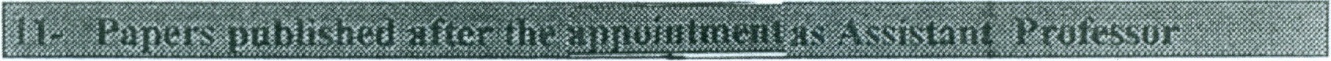 	13- 	A. A. Zohri and Khayria Abdel-Gawad (1992): Studies on. 
mycoflora and mycotoxins of cowpea cultivars. Korean J. Mycol. 20 (3): 252-258. 14- Zohri A.A., Sabab M. Saber and K. M. Abdel-Gawad (1992): Fungal flora and mycotoxins associated with onion (Allium cepa L.) in Egypt. Korean J. Myco1.20(4): 302-308. 15- Sabah M.Saber, Khayria M. Abdel-Gawad and A. A.Zohri (1992): Fungal flora and mycotoxins associated with tobacco in Egypt. Bull. Fac. Sci. Assiut Univ., 21(1-D) P-P, 37-47. 	16- 	A. A. Zohri and Khayria M. Abdel-Gawad (1993): Survey of Mycoflora and Mycotoxins of some dried fruits in Egypt. J Basic Microbiol. 33(4): 279-288.    17- Khayria M. Abel-Gawad and A. A. Zohri (1993): Fungal flora and mycotoxins of six, kinds of nut seeds for human consumption in Saudi Arabia. Mycopathologia 124: 55-64. 18-  Abdel-Nasser Zohri, Khayria Abdel-Gawad and Sabah Saber (1995): Antibacterial, antidermatophytic and anti toxigenic activities of onion (Allium cepa L.) oil. Microbiol. Res. ISO, 167-172. 19-Zohri, A.A.; Sabah, M. Saber and Khayria, M. Abdel-Gawad., Fungal flora and mycotoxins associated with onion (Allium cepa L.) in Egypt. , The African Journal of Mycology & Biotechnology, 1, 74-86, 199320- Sabah, M. Saber, Zohri, A.A. and Khayria, M. Abdel-Gawad., Contribution of the fungal flora and mycotoxins of some canned tomato paste samples , Qatar Univ. Sci.J.(QATAR), 14(1), 51-56, 1994    21- Khayria M. Abdel-Gawad (1997): Mycological and some physiological studies of keratinophilic and other moulds associated with sheep wool. Microbiol. Res.152, 181-188. 	  22- 	Khayria M. Abdel-Gawad (1998): Tartaric acid as an antimicrobial agent. Assiut Med.,J.22 (4): 97-108. 	  23- 	Khayria M.Abdel-Gawad (1998): Keratinophilic and saprobic fungi on the hair of goats, ewes and bovines udder in Egypt. 8th Sci. Con. 15- ] 7 Nov.) Fac. Vet. Med. Assiut University, Egypt. 255-268.   24- Khayria M.Abdel-Gawad (1998): Further observations on the keratinolytic activity of some fungal isolates from sheep wool in Assiut. . 8th Sci.Con.l5-17 Nov., Fac. Vet. Med. Assiut University, Egypt.269-282. 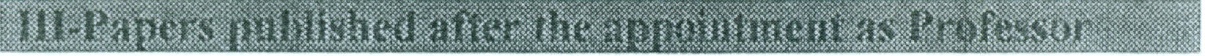 25- Khayria M.Abdel-Gawad, Sabah,M. Saber and Madeha M. 
Mohamed (1999): Fungi isolated from Egyptian currency in Assiut 
and histological study in guinea pig infected intratracheally with the 
common fungi. Proceedings of The Second International Conference on Fungi: Hopes& Challenges.Cairo's.Th Sept., Oct.I: 147-160. 26- Khayria M.Abdel-Gawad (2000): Mycota on Some Agarics Found in Assiut. Korean J.Mycobiology.28 (2): 103-109. 27- Khayria M.Abdel-Gawad, Hashem,M. Ahmed,M.M.M.and Omaima Abdel-Monsief (2009): Acceleration and enrichment of 
composting date palm residues by introducing different microorganisms. Assiut Univ. J. of Botany.38(1),P-P.75-90.LIST OF PUBLICATIONS From   2004-201328-Khayria M.Abdel-Gawad, Hashem,M. Ahmed,M.M.M.and Omaima Abdel-Monsief (2009): Acceleration and enrichment of 
composting date palm residues by introducing different microorganisms. Assiut Univ. J. of Botany.38(1),P-P.75-90.29-Spatio temporal and environmental factors influencing macroalgal β diversity in the Red Sea, Egypt.AA Issa, AF Hifney, KM Abdel-Gawad, M Gomaa - Botanica Marina, 201430-Biodegradation of Palisada perforata (Rhodophyceae) and Sargassum sp.(Phaeophyceae) biomass by crude enzyme preparations from algicolous fungi.M Gomaa, AF Hifney, MA Fawzy, AA Issa and, KM , Abdel-Gawad - Journal of Applied Phycology, 201431-Spatio-temporal, environmental factors, and host identity shape culturable-epibiotic fungi of seaweeds in the Red Sea, Egypt.KM Abdel-Gawad, AF Hifney, AA Issa, M Gomaa - Hydrobiologia, 2014